Fungsi MIDFungsi MID digunakan untuk mengambil sebagian data berjenis teks mulai pada kedudukan tertentu sebanyak karakter yang Anda inginkan. Penulisan fungsi MID mempunyai bentuk fungsi sebagai berikut:	=MID(Teks, Kedudukan mulai mengambil, Jumlah karakter)	atau	=MID(Text, start_num, num_chars)sebagai contoh Anda ambil sebagian teks dari tulisan “Laporan Penjualan”  yang dimulai dari posisi karakter ke-9 sebanyak 3 karakter. Untuk itu tulis fungsi berikut ini:	=MID(“Laporan Penjualan”,9,3) maka hasil yang diperoleh “Pen”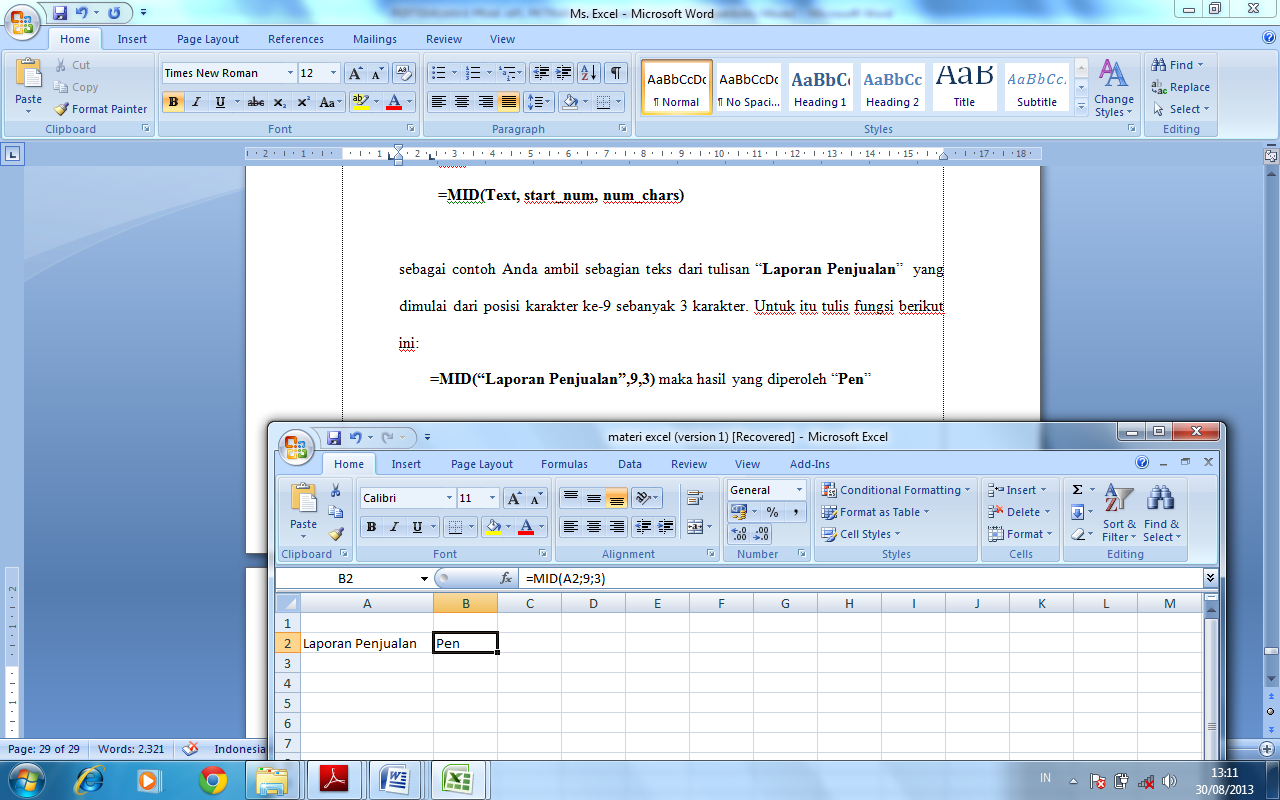 Gambar 2.24 : Fungsi MID